  ANCHAZ GERMAN SHEPHERD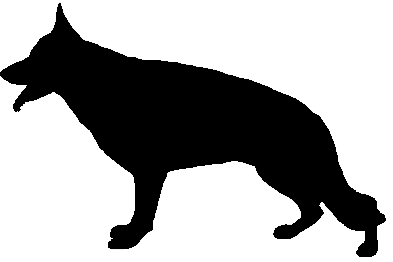   ACTIVITIES LISTAGILITY (KC WEBSITE)BREED SHOWING (KC WEBSITE/BREED CLUB)COMPANION SHOWING (KC WEBSITE)FIELD TRIALS (KC WEBSITE)HEELWORK TO MUSIC (KC WEBSITE)HERDING (DOGTAGGS.CO.UK)HOOPERS (CANINEHOOPERSUK.CO.UK)IGP (BAGSDIPO.CO.UK)MANTRAILLING (MANTRAILLINGUK.COM)MONDIORING (BRITISHMONDIORING.COM)OBEDIENCE (KC WEBSITE)RALLY (KC WEBSITE)SCENTWORK (SCENTWORKUK.COM)TRACKING (UKTRACKINGDOG.COM)TRICKS (TRICKDOGSUK.COM)UK DOG SPORT (FACEBOOK GROUP)WORKING TRIALS (KC WEBSITE/WORKINGTRIALS.INFO)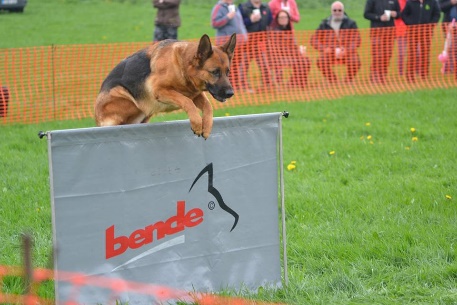 